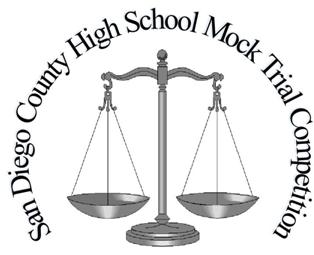 Instructions: Please fill out completely and click on box to include a photo of each student. Bring 5 copies to give to Judicial Presider and Scorers before each trial.PhotoRoleStudent NamePhotoRoleStudent NameDefense Pretrial Motion AttorneyDefendantBaily MatsumotoDefense AttorneyDefense WitnessVal ClickDefense AttorneyDefense WitnessQuinn ClampittDefense AttorneyDefense WitnessDr, Amari Wolpert M.D.      Bailiff